Муниципальное казённое дошкольное образовательное учреждение«Детский сад №12 г. Киренска»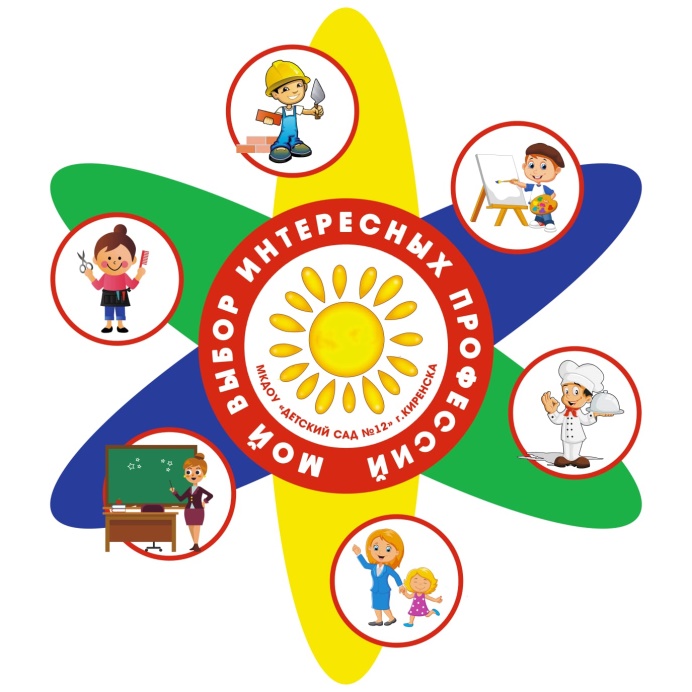 Техническое  описание компетенции	           «Дизайн одежды»1. Название и описание профессиональной компетенции: «Дизайн одежды»1.1.	 Описание профессиональной компетенции.Дизайнер одежды занимается проектированием и созданием нарядов, соответствующих современным модным тенденциям. Дизайнер одежды – специальность, которая включает в себя обязанности художника-модельера и конструктора. Профессиональная деятельность дизайнера одежды включает: конструирование изделий для коллекций одежды, разработку эскизов новых моделей одежды, создание лекал, подбор материалов и фурнитуры, проведение примерок, подготовка и проведение презентаций и показов коллекций.Дизайнер одежды  должен знать:историю костюма;стили и направления в дизайне одежды;разные технологии и техники пошива одежды;характеристики различных видов тканей, меха, кожи;этапы процесса изготовления одежды, аксессуаров.Дизайнер одежды должен уметь:шить и кроить;рисовать;разбираться в тканях и фурнитуре;разрабатывать новые модели одежды;создавать эскизы будущих моделей одежды, аксессуаров;изготавливать модели по созданным эскизам;организовывать и проводить показы созданных коллекций одежды.Профессия дизайнера одежды прекрасно подходит творческим личностям, которые искренне интересуются модой во всех ее проявлениях, имеют хороший художественный вкус и навыки рисования, а также не боятся монотонной работы.Профессия дизайнера одежды востребована на швейных фабриках, в ателье, дизайнерских мастерских и домах моды. В своей работе дизайнер одежды взаимодействует с людьми других профессий, таких как: дизайнер обуви, швея, мастер по изготовлению обуви, закройщик-модельер, визажист, журналист и консультант в сфере моды, фотограф модной одежды и др.Профессия дизайнера одежды важная и нужная профессия. Она помогает людям красиво и модно одеваться.1.2. Основополагающие документыПоскольку данное Техническое описание содержит лишь информацию, относящуюся к соответствующей профессиональной компетенции, его необходимо использовать совместно со следующими документами:Положение чемпионата в ДОУ;Инструкция по охране труда и технике безопасности.2. Спецификация компетенции - перечень представлений и практических умений, которые должны продемонстрировать участники по выбранной профессии. 3. Конкурсное задание3.1. Конкурсное задание выполняется по модулям.  Каждый модуль оценивается отдельно. Конкурс включает в себя выполнение заданий, связанных с осведомленностью участника о профессии «Дизайнер одежды», изготовлением и презентацией декоративных элементов одежды (платье с элементами украшения). Один элемент дизайна участнику можно приготовить заранее и принести с собой для выполнения практического задания.3.2. В ходе Чемпионата участник выполняет задания трех модулей:  Модуль А (образовательный) «Что я знаю о профессии «Дизайнер одежды»?» Цель: демонстрация участником первоначальный представлений о профессии «Дизайнер одежды».Лимит времени на выполнение задания: не предусмотрен.Лимит времени на представление задания: до 5 мин.Ожидаемый результат: участник продемонстрирует первоначальные представления о профессии «Дизайнер одежды» Алгоритм выполнения задания: рассказать о профессии по алгоритму, ответить на вопросы (алгоритм расположен в ПРИЛОЖЕНИИ 1)Ожидаемый результат: демонстрирует элементарные представления о профессии.Модуль В  (продуктивный) «Сделай платье ( комплект одежды) красивым»Цель: демонстрация участником умения декорировать платье с помощью предложенных материалов. Лимит времени на выполнение задания:  15 минут.Лимит времени на представление задания:  не предусмотрен. Алгоритм выполнения заданиявыслушать задание;ознакомиться с предложенными материалами;определиться с вариантом оформления платья (комплекта  одежды);выполнить сухую примерку, приклеить детали, дать просохнуть;навести в порядок рабочее место;сообщить экспертам (организаторам)  о завершении выполнения задания (поднять руку).Ожидаемый результат: участник продемонстрирует умение декорировать платье. Модуль С (социально коммуникативный) «Презентация дизайнерского платья (комплекта одежды)».Цель: Демонстрация умения презентовать оформленное платье. Лимит времени на выполнение задания: не предусмотрено.Лимит времени на представление задания: презентация платья  до 3 минут. Алгоритм выполнения задания: •	поприветствовать;•	представиться;•	презентовать платье и рассказать о способе и приемах его оформления.Ожидаемый результат: общение с экспертами, умение объемно представить платье, используя специальную терминологию.4. Оценка выполнения модулей конкурсного задания4.1. Выполненные участниками конкурсные задания оцениваются в соответствии с разработанными критериями, принятыми на основании требований к компетенции (профессии), определяемых данным Техническим описанием. Каждый выполненный модуль оценивается отдельно. Все баллы и оценки регистрируются в индивидуальных оценочных листах, которые заполняются группой экспертов и сдаются для подведения итогов главному эксперту. Результатом выполнения участником каждого конкурсного задания является среднее арифметическое суммы баллов, выставленных всеми экспертами по всем критериям конкурного задания. 4.2. Удельный вес модулей. В данном разделе определены критерии оценки и количество начисляемых баллов (измеримая оценка).4.3. Критерии оценки 4.4. Максимальное количество баллов – 23 б.5. ИНФРАСТРУКТУРНЫЙ ЛИСТ Инфраструктурный лист включает в себя всю инфраструктуру, оборудование и расходные материалы, которые необходимы для выполнения Конкурсного задания. Инфраструктурный лист содержит пример данного оборудования и его чёткие и понятные характеристики. 6.Техника безопасности6.1. К самостоятельному выполнению конкурсного задания по компетенции «Парикмахерское искусство» допускаются дети старшего дошкольного возраста (6-8 лет) прошедшие инструктаж по охране труда; имеющие необходимые навыки по эксплуатации инструмента.6.2. К участию в  модулях Чемпионата допускается воспитанник ДОУ вместе с тренером-наставником, имеющим в наличии: справку (заверенную печатью и личной подписью руководителя ДОУ) о наличии в возрастной группе ДОУ благоприятной эпидемиологической обстановки (на день или за день)  проведения соревнований; справку о состоянии здоровья ребенка (заверенную личной подписью медицинского работника ДОУ (при наличии специалиста), печатью и личной подписью руководителя ДОУ (на день или за день) проведения соревнований; письменное согласие родителей на  участие  ребенка в  Чемпионате. 6.3. Участники и тренеры-наставники обязаны соблюдать правила техники безопасности в ходе проведения Чемпионата, обеспечивать порядок и чистоту на рабочих местах участников. В случае нарушений техники безопасности, допущенных участником в ходе выполнения и (или) демонстрации конкурсного задания, главный эксперт имеет право приостановить работу участника либо отстранить участника от выполнения конкурсного задания. 6.4. Ответственность за жизнь и здоровье участников во время проведения Чемпионата возлагается на Организатора. 6.5. При несчастном случае или внезапном ухудшении физического состояния ребенка тренеру-наставнику необходимо сообщить о случившемся представителям Оргкомитета, которые должны принять меры по оказанию ребенку медицинской помощи. 6.6. Все помещения соревновательной площадки должны быть оснащены первичными средствами пожаротушения.6.7. При возникновении пожара или задымления Организатору следует немедленно сообщить об   этом   в   ближайшую   пожарную   часть, организовать эвакуацию людей, приступить к тушению пожара имеющимися средствами пожаротушения. 6.8.Организатор обеспечивает медицинское сопровождение Чемпионата: формирование аптечки для оказания первой медицинской помощи.6.9. Организатор 	обеспечивает 	ограниченный 	доступ  посторонних 	лиц 	на Чемпионата. 6.10.Применяемые во время выполнения конкурсного задания средства индивидуальной защиты: обувь – безопасная закрытая с зафиксированной пяткой, фартук с нарукавниками.6.11.Знаки безопасности, используемые на рабочем месте, для обозначения присутствующих опасностей: Огнетушитель 	 Телефон для использования при пожаре Указатель выхода Аптечка первой медицинской помощи 6.12. На соревновательной площадке должна находиться аптечка первой помощи, укомплектованная изделиями медицинского назначения, необходимыми для оказания первой помощи. 6.13. Перед началом выполнения конкурсного задания, в процессе подготовки рабочих мест Участников, Организатор обязан: осмотреть и привести в порядок рабочее место, средства индивидуальной защиты; убедиться в достаточности освещенности; подготовить необходимые для работы материалы, приспособления, и разложить их на свои места; проверить правильность  установки   стола, стула, положения оборудо-вания    и    инструмента,  при    необходимости   устранить  неисправности до начала прихода Участников на соревновательную площадку. 6.14. При 	выполнении  конкурсных заданий 	 и  уборке  рабочих  мест Участнику: необходимо быть внимательным, не отвлекаться посторонними разговорами и делами, не отвлекать других участников; соблюдать настоящую инструкцию; соблюдать 	правила 	эксплуатации 	оборудования, 	механизмов и инструментов, не подвергать их механическим ударам, не допускать падений; поддерживать порядок и чистоту на рабочем месте; рабочий инструмент располагать таким образом, чтобы исключалась возможность его скатывания и падения; использовать материалы и оборудования только по назначению; выполнять конкурсные задания только исправным инструментом; содержать рабочее место в чистоте; 6.15. При 	неисправности 	инструмента  и 	оборудования 	 прекратить выпол-нения конкурсного задания и сообщить   об   этом   эксперту  или  организатору поднятием руки. 6.16. После окончания работ Участник обязан: привести в порядок рабочее место; инструмент убрать в специально предназначенное для хранений место; поднять руку, сообщить эксперту об окончании работы. ПРИЛОЖЕНИЕ 1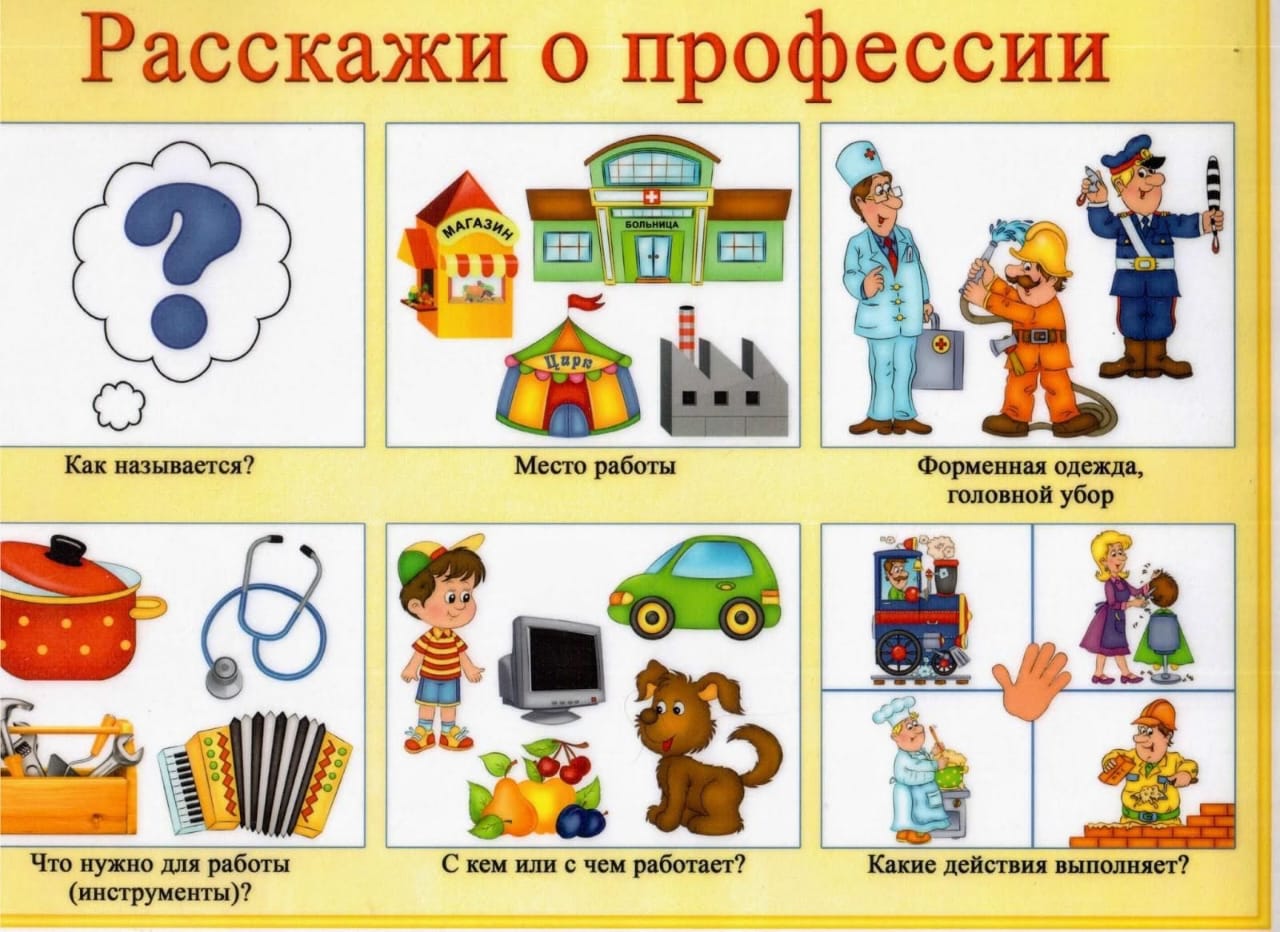 №Перечень профессиональных навыков и уменийРаздел 1. Соблюдение санитарных норм и правил профилактики травматизма, обеспечение охраны жизни и здоровья Раздел 1. Соблюдение санитарных норм и правил профилактики травматизма, обеспечение охраны жизни и здоровья 1.1.Участник должен знать и понимать:правила безопасной работы с колющими/режущими  предметами, используемыми в работе (ножницами,  карандашами, фломастерами, указкой) и правилами их хранения;правила безопасного сидения на стуле во время работы: спина прямая, ноги стоят на полу, занимать всю поверхность сиденья, не раскачиваться на стуле;правила личной гигиены, специфичные для данной профессии: чистые руки, чистая одежда, убранные волосы; правила соблюдения чистоты и порядка на рабочем месте.1.2.Участник должен уметь:соблюдать правила безопасной работы с колющими/режущими предметами, используемыми в работе: ножницами,  карандашами, фломастерами,  указкой и соблюдать правила их хранения;соблюдать правила личной гигиены; соблюдать чистоту на рабочем месте в ходе выполнения работ и по их завершении.Раздел 2. Первоначальные знания о профессииРаздел 2. Первоначальные знания о профессии2.1.Участник должен знать и понимать:специфику деятельности дизайнера одежды (в чем заключается работа, какие виды работ выполняет);виды инструментов, материалов и оборудования, необходимых дизайнеру одежды для работы: швейная машинка, компьютер, манекен, ткани, фурнитура, журналы мод, выкройки, вешалки для одежды (плечики), изобразительные материалы (бумага, карандаши, фломастеры), измерительные инструменты (карандаши, линейки, сантиметровая лента);фасон  (прямой, футляр, пачка) или силуэт платья (пышное, приталенное, с запахом), назначение;  составляющие детали  комплекта одежды (юбка с блузой, юбка с пиджаком), назначение (повседневный, деловой, нарядный и т.д.);способ декорирования предмета одежды: аппликацией (изображением, создаваемым путём наклеивания фрагментов изображения на изделие), художественным рисунком (с авторским замыслом);понятие эскиза одежды как рисунка будущей модели одежды (с прорисовкой общей формы одежды или конкретных ее элементов);профессиональную терминологию: комплект одежды (платье с накидкой, юбка с пиджаком, юбка с блузой), детали одежды (воротник, карман, рюши, оборки, складки), аксессуары, фурнитура, цветовая гамма, свободный крой, приталенный силуэт, декорирование, стразы, пайетки и т.д.). Участник должен уметь:создавать эскиз платья или комплекта одежды (летний, нарядный, школьный и т.д.) на контурном изображении фигуры человека;декорировать платье или комплект предмет одежды предложенным материалом;презентовать продукт своей посредством озвучивания предварительно составленного описательного рассказа;использовать в ходе презентации продукта своей деятельности профессиональную терминологию: платье, сарафан, комплект одежды, детали одежды (воротник, карман, рюши, оборки, складки), аксессуары, фурнитура, цветовая гамма, свободный крой, приталенный силуэт, декорирование, стразы, пайетки и т.д.Раздел 3. Коммуникативные навыкиРаздел 3. Коммуникативные навыки3.1.Участник должен знать и понимать:  •	правила общения во время работы  на площадке с экспертами, с другими участниками и организаторами Чемпионата..3.2.Участник должен уметь: правила эффективной коммуникации: представляться (называть свое имя и фамилию), при необходимости обращаться к взрослым с вопросом, просьбой о помощи, при взаимодействии смотреть на собеседников, сообщать о готовности к выполнению задания и о его завершении.Раздел 4. Сквозные представления, уменияРаздел 4. Сквозные представления, умения4.1.Участник должен знать и понимать:правила конкурса: не общаться с тренерами-наставниками и другими участниками, находясь на соревновательной площадке, соблюдать отведенное для задания время, не покидать рабочее место во время выполнения задания, в случае необходимости обращения к экспертам, организаторам  поднимать руку;культурные нормы организации собственной деятельности: аккуратно действовать с материалами, соблюдать порядок на рабочем месте в ходе деятельности: своевременно убирать оборудование и материалы в места их хранения,  работать в защитном фартуке;правила пользования карандашом и фломастером: держать в ведущей руке, при создании изображений, нанесении штриховок не нажимать чрезмерно на грифель, после пользования закрывать колпачком; технику работы ножницами: держать за кольца большим и средним пальцами, лезвиями от себя, направлять лезвия по линии разреза, раскрывать и смыкать лезвия;технику создания аппликативных изображений из геометрических фигур, фигурных наклеек;особенности описательного рассказа.4.2.Участник должен уметь:соблюдать правила конкурса: не общаться с тренерами-наставниками и другими участниками, находясь на соревновательной площадке, соблюдать отведенное для задания время, не покидать рабочее место во время выполнения задания, в случае необходимости обращения к экспертам, организаторам поднимать руку;соблюдать культурные нормы организации собственной деятельности: аккуратно действовать с материалами, соблюдать порядок на рабочем месте в ходе деятельности: своевременно убирать оборудование и материалы в места их хранения, при необходимости работать в защитном фартуке;соблюдать правила пользования карандашом и фломастером: держать в ведущей руке, при создании изображений, нанесении штриховок не нажимать чрезмерно на грифель, после пользования закрывать колпачком; соблюдать технику работы ножницами при отрезании/вырезании: держать за кольца большим и средним пальцами, лезвиями от себя, направлять лезвия по линии разреза, раскрывать и смыкать лезвия;составлять описательный рассказ.Наименование модуля ЗаданиеПродолжительностьмодуляМодуль А (образовательный)  «Что я знаю о профессии «Дизайнер одежды»- презентация своей профессии по алгоритмудо 5 минМодуль В(продуктивный)«Сделай платье (комплект одежды) красивым»-создание эскиза платья из предложенного материала.15 минМодуль С(социально-коммуникативный) Представление своего дизайнерского платья(комплекта одежды)Рассказ о платье или комплекте одежды   до 3 минМодульКритерииБаллМодуль А (образовательный)использование художественного слова1Модуль А (образовательный)самостоятельно рассказывает; рассказ информативен, логически завершен, отражена большая часть характеристик профессии1демонстрирует элементарные представления о профессии1отвечает на вопросы полным ответом1соблюдено время выполнения задания модуля1Модуль B  (продуктивный)выбрать материал в соответствии с творческой задумкой1Модуль B  (продуктивный)декорирование платья в соответствии с личным замыслом1Модуль B  (продуктивный)привести в порядок рабочее место1Модуль С (социально-коммуникативный) 	 поприветствовать, представиться1Модуль С (социально-коммуникативный) 	 рассказ о задекорированном платье и способах его оформления1Модуль С (социально-коммуникативный) 	 использование специальной терминологии1Модуль С (социально-коммуникативный) 	 соблюдение времени на выполнение задания1Модуль С (социально-коммуникативный) 	 безопасное использование материалов1Модуль С (социально-коммуникативный) 	 поддержание чистоты и порядка на рабочем месте1Модуль С (социально-коммуникативный) 	 соблюдение правил безопасной работы с колющими/режущими предметами1Модуль С (социально-коммуникативный) 	 соблюдение правил хранения и эксплуатации инструментов, необходимых для работы1Модуль С (социально-коммуникативный) 	 умение выбирать материалы и инструменты в соответствии с заданием1Модуль С (социально-коммуникативный) 	 целесообразность использования материала1Модуль С (социально-коммуникативный) 	 гармоничность цветового решения 1Модуль С (социально-коммуникативный) 	 умение сочетать  элементы  декора одежды1Модуль С (социально-коммуникативный) 	 оригинальность идеи создания декора одежды1Модуль С (социально-коммуникативный) 	 аккуратность выполнения работы1Модуль С (социально-коммуникативный) 	   общее впечатление1РАБОЧАЯ ПЛОЩАДКА УЧАСТНИКОВРАБОЧАЯ ПЛОЩАДКА УЧАСТНИКОВРАБОЧАЯ ПЛОЩАДКА УЧАСТНИКОВРАБОЧАЯ ПЛОЩАДКА УЧАСТНИКОВРАБОЧАЯ ПЛОЩАДКА УЧАСТНИКОВ  № НаименованиеТехнические характеристикиЕдиницаизмеренияКоличествона 1 участникаТехническое оборудованиеТехническое оборудованиеТехническое оборудованиеТехническое оборудованиеТехническое оборудование1  СтолДСП, металл шт. 1 2  СтулДСП, металлшт. 13  Часы Песочныешт. 1 на площадку4  КлеенкаПластикшт1Расходные материалыРасходные материалыРасходные материалыРасходные материалыРасходные материалы5  Влажные салфетки -набор 1ТУЛБОКС УЧАСТНИКАТУЛБОКС УЧАСТНИКАТУЛБОКС УЧАСТНИКАТУЛБОКС УЧАСТНИКАТУЛБОКС УЧАСТНИКА1 Заготовка платья Бумага формат (А3)шт12 Клей-карандашПластикшт. 13Материалы для декорирования (цветы, геометрические фигуры и т.д.)На самоклеющиеся основенабор14 Фломастеры, карандашинаборна выбор5Стразы самоклеющиесяПластикнабор60